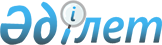 О внесении изменений в приказ Председателя Агентства Республики Казахстан по регулированию естественных монополий от 30 декабря 2005 года № 384-ОД "Об утверждении Правил ведения раздельного учета доходов, затрат и задействованных активов субъектами естественных монополий, оказывающими услуги магистральной железнодорожной сети"
					
			Утративший силу
			
			
		
					Приказ и.о. Министра национальной экономики Республики Казахстан от 30 июня 2015 года № 472. Зарегистрирован в Министерстве юстиции Республики Казахстан 10 сентября 2015 года № 12050. Утратил силу приказом Министра национальной экономики Республики Казахстан от 22 мая 2020 года № 42.
      Сноска. Утратил силу приказом Министра национальной экономики РК от 22.05.2020 № 42 (вводится в действие по истечении десяти календарных дней после дня его первого официального опубликования).
      В соответствии с подпунктом 15) пункта 1 статьи 14 Закона Республики Казахстан от 9 июля 1998 года "О естественных монополиях и регулируемых рынках", ПРИКАЗЫВАЮ:
      1. Внести в приказ Председателя Агентства Республики Казахстан по регулированию естественных монополий от 30 декабря 2005 года № 384-ОД "Об утверждении Правил ведения раздельного учета доходов, затрат и задействованных активов субъектами естественных монополий, оказывающими услуги магистральной железнодорожной сети" (зарегистрированный в Реестре государственной регистрации нормативных правовых актов за № 4060, опубликованный в газете "Юридическая газета" от 22 сентября 2006 года № 170 (1150), следующие изменения:
      пункт 2 исключить;
      в Правилах ведения раздельного учета доходов, затрат и задействованных активов субъектами естественных монополий, оказывающими услуги магистральной железнодорожной сети, утвержденных указанным приказом (далее – Правила):
      пункт 1 изложить в следующей редакции:
      "1. Настоящие Правила ведения раздельного учета доходов, затрат и задействованных активов субъектами естественной монополии, оказывающими услуги магистральной железнодорожной сети (далее – Правила) разработаны в соответствии с Законом Республики Казахстан "О естественных монополиях и регулируемых рынках" (далее – Закон), Особым порядком формирования затрат, применяемом при утверждении тарифов (цен, ставок сборов) на регулируемые услуги (товары, работы) субъектов естественных монополий, утвержденным приказом Председателя Агентства Республики Казахстан по регулированию естественных монополий от 25 апреля 2013 года № 130-ОД (далее – Особый порядок), зарегистрированным в Реестре нормативных правовых актов за № 8480, иными нормативными правовыми актами Республики Казахстан и распространяются на субъектов естественной монополии, оказывающих услуги магистральной железнодорожной сети (далее – Субъект).";
      пункт 4 изложить в следующей редакции:
      "Основные понятия, применяемые в настоящих Правилах:
      абсорбированные производственные затраты – совокупность общих производственных затрат центров ответственности первого уровня, необходимые для предоставления услуг одного вида деятельности;
      вид деятельности – операционная деятельность, связанная с оказанием комплекса услуг, выполнением работ и производством товаров, с целью извлечения прибыли;
      добавленные расходы – расходы, включающие общие и административные расходы центров ответственности регионального, сетевого и корпоративного уровней и центров ответственности первого уровня централизованного снабжения, а также производственные затраты центров ответственности первого уровня централизованного снабжения;
      косвенные операции – операции, выполняемые для осуществления нескольких основных операций, включаемых в себестоимость оказываемых услуг (товаров, работ) видов деятельности;
      операционная деятельность – основная деятельность Субъекта по получению дохода и иная деятельность, отличная от инвестиционной и финансовой;
      раздельный учет – система сбора и обобщения информации о затратах, доходах, задействованных активах и производственных показателях раздельно по видам деятельности, услугам, операциям Субъекта, в целях анализа себестоимости регулируемых видов деятельности, тарифной сметы и расчета тарифов на услуги;
      регулируемый вид деятельности – сфера естественных монополий, определенная Законом;
      центр ответственности – самостоятельное структурное подразделение Субъекта. Центры ответственности группируются по отраслевым и географическим сегментам и организационным уровням Субъекта;
      центр ответственности первого уровня – центр ответственности, непосредственно занимающийся производством продукции, выполнением работ и оказанием услуг для потребителей;
      центр ответственности регионального уровня – центр ответственности, управляющий группой центров ответственности первого уровня;
      центр ответственности сетевого уровня – центр ответственности, управляющий центрами ответственности регионального и первого уровней;
      центр ответственности корпоративного уровня – центр ответственности, управляющий центрами ответственности сетевого уровня;
      уполномоченный орган – ведомство государственного органа, осуществляющего руководство в сферах естественных монополий и на регулируемых рынках.";
      пункт 15 изложить в следующей редакции:
      "15. Отчетность по формам, установленным настоящими Правилами, составляется Субъектом за период, равный одному календарному году, и представляется в уполномоченный орган ежегодно, не позднее 1 мая года, следующего за отчетным, за исключением форм отчетов, предусмотренных подпунктами 7)-15) пункта 46 и пунктом 47 настоящих Правил, которые представляются по запросу уполномоченного органа.";
      пункты 51 и 52 изложить в следующей редакции:
      "51. Отчетность на бумажном носителе подписывается руководителем или заместителем руководителя, курирующим вопросы бухгалтерского учета и финансовой отчетности, главным бухгалтером и заверяется печатью.
      52. Отчетность на бумажном носителе представляется Субъектом в прошитом виде, с пронумерованными страницами и последняя страница заверяется подписью руководителя или заместителя руководителя, курирующего вопросы бухгалтерского учета и финансовой отчетности, главного бухгалтера и печатью Субъекта.".
      2. Комитету по регулированию естественных монополий и защите конкуренции Министерства национальной экономики Республики Казахстан обеспечить в установленном законодательством Республики Казахстан порядке:
      1) государственную регистрацию настоящего приказа в Министерстве юстиции Республики Казахстан;
      2) в течение десяти календарных дней после государственной регистрации настоящего приказа направление его копии на официальное опубликование в периодических печатных изданиях и в информационно-правовой системе "Әділет";
      3) размещение настоящего приказа на интернет-ресурсе Министерства национальной экономики Республики Казахстан.
      3. Контроль за исполнением настоящего приказа возложить на курирующего вице-министра национальной экономики Республики Казахстан.
      4. Настоящий приказ вводится в действие по истечении десяти календарных дней после дня его первого официального опубликования.
      "СОГЛАСОВАНО"   
      И.о. Министра по инвестициям и   
      Развитию Республики Казахстан   
      __________________ А. Исекешев   
      от 11 августа 2015 год
					© 2012. РГП на ПХВ «Институт законодательства и правовой информации Республики Казахстан» Министерства юстиции Республики Казахстан
				
И.о. Министра
национальной экономики
Республики Казахстан
М. Кусаинов